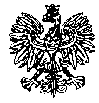 KOMENDA WOJEWÓDZKA POLICJIz siedzibą w RadomiuSekcja Zamówień Publicznych	ul. 11 Listopada 37/59, 26-600 Radomtel. 47 701 3103 		tel. 47 701 2263								  Radom, dnia 24.11.2023 r.L. dz. ZP – 2618/23 				Egz. poj.RTJ. 59/23WykonawcyInformacja o unieważnieniu postępowaniaDotyczy: postępowania o udzielenie zamówienia publicznego ogłoszonego na roboty budowlane w trybie podstawowym, na podstawie art. 275 pkt 2 ustawy Pzp w przedmiocie zamówienia: „KWP Radom – SOT – przebudowa przyłącza ciepłowniczego” zaprojektuj i wybuduj Nr sprawy 44/23Zamawiający – Komenda Wojewódzka Policji z siedzibą w Radomiu, działając na podstawie art. 260 ust. 1 i 2 ustawy z dnia 11 września 2019 r. Prawo zamówień publicznych (Dz. U. z 2023 r., poz. 1605) zawiadamia, że postępowanie zostało unieważnione: Uzasadnienie prawne: 	art. 255 pkt. 1 ustawy Prawo zamówień publicznych z dnia 11 września 2019 r. (Dz. U. z 2023 r., poz. 1605) – Zamawiający unieważnia postępowanie o udzielenie zamówienia, jeżeli nie złożono żadnej oferty. Uzasadnienie faktyczne: 	w postępowaniu nie złożono żadnej oferty.Z poważaniemKierownikSekcji Zamówień PublicznychKWP zs. w Radomiu/-/ Justyna KowalskaEgz. poj.Opracował: Monika JędrysInformację o unieważnieniu postępowania udostępniono na stronie internetowej prowadzonego postępowania pod adresem: https://platformazakupowa.pl/pn/kwp_radom w dniu 24.11.2023 r.